          																	 AAM/2021/EL/119/1WI/2021Załącznik nr 2     FORMULARZ WYMAGANYCH WARUNKÓW TECHNICZNYCHSkładając ofertę w postępowaniu oferujemy dostawę aparatów do mierzenia ciśnienia tętniczego z niezbędnym wyposażeniem spełniającym  poniższe wymagania: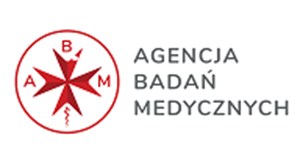                                                  .......................................			                                                  …………………………………………………………….…                                                                                          miejscowość, data)   							                           (podpis  osób uprawnionych do wystąpienia w imieniu wykonawcy)Lp.Opis parametrówWymagane minimalne parametry techniczneParametry techniczne oferowane1234Aparat do mierzenia ciśnienia tętniczego z wyposazeniem, ilość 6 kpl.Aparat do mierzenia ciśnienia tętniczego z wyposazeniem, ilość 6 kpl.Aparat do mierzenia ciśnienia tętniczego z wyposazeniem, ilość 6 kpl.Aparat do mierzenia ciśnienia tętniczego z wyposazeniem, ilość 6 kpl.Producent (marka) …………………………………………………………..………………………… (Należy podać)Model ………………………………………………………………………………………..………..… (Należy podać)Rok produkcji (nie wcześniej niż 2021 r.)                                          …………………...…….. (Należy podać)Fabrycznie nowe urządzenieProducent (marka) …………………………………………………………..………………………… (Należy podać)Model ………………………………………………………………………………………..………..… (Należy podać)Rok produkcji (nie wcześniej niż 2021 r.)                                          …………………...…….. (Należy podać)Fabrycznie nowe urządzenieProducent (marka) …………………………………………………………..………………………… (Należy podać)Model ………………………………………………………………………………………..………..… (Należy podać)Rok produkcji (nie wcześniej niż 2021 r.)                                          …………………...…….. (Należy podać)Fabrycznie nowe urządzenieProducent (marka) …………………………………………………………..………………………… (Należy podać)Model ………………………………………………………………………………………..………..… (Należy podać)Rok produkcji (nie wcześniej niż 2021 r.)                                          …………………...…….. (Należy podać)Fabrycznie nowe urządzenieAparat do mierzenia ciśnienia tętniczegoz możliwością dostosowania ciśnienia podczas pompowania mankietu.............................Tak/NieWalidacjaPosiada walidację dla dzieci (AAMI/ESH/ISO 2018 lub ANSI/AAMI/ISO 2013 lub 2009 lub ESH-IP 2010) lub równoważne zgodnie z rekomendacjami Europejskiego Towarzystwa Nadciśnienia Tętniczego (www.stridebp.org) .............................Tak/NieZakres pomiaruod 40 do 200 uderzeń/min.Ciśnienie skurczowe: 60 do 250 mm HgCiśnienie rozkurczowe: 40 do 200 mm Hg.............................Tak/NieDokładność pomiaru± 5% odczytu, ± 3 mmHg.............................Tak/NieWspółpraca z mankietami o rozmiarach w zakresie od 12 cm do 50 cm,mankiet typu SS, S, M, L, XL.............................Tak/NieTryby pracyautomatyczny metodą oscylometryczną.............................Tak/NieAutomatyczne wykrywanie arytmiiwymagane.............................Tak/NieWyłączanie automatycznewymagane.............................Tak/NieWyświetlaczpodświetlany.............................Tak/NieObudowawytrzymała, odporna na wstrząsy.............................Tak/NieZasilaniebateryjne.............................Tak/NieMasa ciśnieniomierzamaks. 600g.............................Tak/NieOznaczenie CEwymagane.............................Tak/NieWyrób medycznywymagane.............................Tak/NieWyposażenie - mankiet SS o rozmiarze 12-18 cm,- mankiet S o rozmiarze 17-22 cm,- mankiet M o rozmiarze 22-32 cm,- mankiet L o rozmiarze 32-42 cm- mankiet XL o rozmiarze 42-50 cm- zasilacz- instrukcja obsługi.............................Tak/NieGwarancjaMin. 36 m-ce………………..            Należy podać